 The Candy ShopOnce upon a time there was an older couple named Homer and Marge Simpson. They had been married for 15 years when Marge finally said to Homer, “Homey, you HAVE to get a good paying job soon! How will we ever put Bart through college with the money you make at the nuclear power plant?!”  The Simpsons always seemed to be broke, but one day Homer had a brilliant idea. Homer loved to eat JellyBellies, but he thought they were too expensive and didn’t like their chewy consistency (they always get stuck in Bart’s braces). He liked hard candies better, but he had not found any that could beat the flavor of JellyBellies. Together with the local scientist, Mr. Wiz, they developed a hard candy with almost as much flavor as a JellyBelly. They decided to make their candies disk-shaped (i.e., Lifesavers without the hole).Uncle Wiz Retires!As fate would have it, the Simpsons’ elderly uncle retired and asked them to run his small candy and nut shop.  Seeing this as a good sign, the Simpsons took over the business and soon started selling the Simpson’s succulent candies in the candy shop.  They named their store, The Simpson’s Sweets Shop.The candies were an instant hit! Knowing that people are accustomed to buying candies in rolls-- like LifeSavers candies, they started to package their candies in rolls.  They argued day and night about the number of candies that should be put in a roll. Drama, Drama!!!Well, the Simpsons could not come to any agreement about the number of pieces that they would put in a roll.  Marge wanted to put 7 pieces in a roll of orange candy.  Homer wanted to put 12 pieces in a roll of cherry candy.  They did agree on one thing. If they put 10 orange candies in roll, ALL orange candy rolls would contain 10 pieces. However, they could put a different amount of candies in a Root Beer roll. But if they put 17 pieces in the Root Beer roll, ALL root beer rolls would have 17 pieces. Representing Candy in the Candy ShopThree rolls and 2 extra pieces of candy	Three rolls and a roll missing 2 pieces or Four rolls less 2 pieces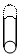 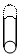 How many pieces are there altogether in each picture if…Packing Rule : 10 candies per rollPacking Rule Rootbeer: 17 candies per rollPacking Rule Grape: 53 candies per rollMrs. Simpson had the following amount of candy in the candy shop. How many pieces does she have in all?Krazy Kustomer ChaosKrusty the Clown came into the store and wanted to buy 95 pieces of strawberry candy. The packing rule for strawberry candies is 5 pieces per roll. Krusty knew that Homer was not the best math student and thought he could trick him into giving him extra candy. Krusty asked Homer to give him 10 wrapped rolls and 50 loose, unwrapped pieces and he would pay for 95 pieces. Is this fair? Explain.What are 2 other ways to have 95 pieces of candy packaged, if there are 5 pieces per roll? Draw them below.Draw 2 different ways that the following candies can be packaged if there are 6 pieces of candy per roll.Draw 2 different ways that the following candies can be packaged if there are 7 pieces of candy per roll.Draw 2 different ways that the following candies can be packaged if there are 8 pieces of candy per roll.Mischievous Maggie and the Mystery RollsThe Simpson’s Sweets Shop became one of the top candy stores in . However, the Simpsons’ daughter, Maggie, thought that she could make the Sweets Shop sell even more candy if she could come up with a clever promotion. She had a brilliant idea for a Mystery Candy Roll. The Sweets Shop would sell Mystery Rolls which were mysteries in two ways. First, the flavors hidden inside the Mystery Rolls were unknown. Second, each day the Sweets Shop packaged their candy, the packing rule could change.Mystery Roll ContestTo make it interesting, Maggie decided that the packing rule for the Mystery Rolls would change each day and customers would not know how many candies were in the roll. The following advertisement appeared in the Sunday newspaper:On other days, Maggie changed the packing rule. Monday she changed the rule to Y pieces of candy per roll and customers had to figure out how many pieces of candy were in each roll. On Tuesday, she said there were C candies per roll and so on.Label ItLabel each picture below using the given packing rule:EXAMPLEPACKING RULE: 3 pieces per roll.	3	3	3	1PACKING RULE: 7 pieces per rollPACKING RULE: 10 pieces per rollPACKING RULE: X pieces per rollPACKING RULE: Y pieces per rollPACKING RULE: W pieces per rollMrs. Simpson had the following amount of candy in the candy shop. How many pieces does she have in all?On Tuesday Maggie starts packaging orders of Mystery Rolls for 7 customers and uses the packing rule of X pieces per roll. Her brother Bart steals her favorite calculator from her and runs outside the Sweet Shop, saying “I’m going to throw this in the river. Catch me if you can!” So, Maggie runs out of the store to get her calculator back. However, she left her customer’s candy on the table. Write an expression to represent the amount of candy that is on each table if the packing rule is X pieces per Mystery Roll?Order 1. Order 2.Order 3.Order 4.Order 5.Order 6.Order 7. Saturday Night SpecialOn Saturday, Maggie decided to run a special sale on cherry candies. The packing rule for this candy was C candies per roll. How much total candy did each person order below? Write your answer as a picture or an expression. Sideshow Bob ordered 4 specials.Crazy Cat Lady ordered 3 special. ordered 6 specials.Itchy ordered 10 specials.Circle all of the expressions below that represent Sideshow Bob’s candy.4c + 4	4c + 16	4(c + 4)	4cMore SpecialsDraw a picture to represent the expression AND then write a different expression than given.2(X + 3)						      	     B. 5(R +7)3(H - 2)						D. 4(2F +6)Simplifying ExpressionsSimplify each expression below. Draw pictures, if necessary.2(x + 4)3(2x + 1)3(c – 1)2(T - 5)4(6T + 12)4(2T – 3)4(2W – 5)1.		2.	3.Making Sense of Algebraic ExpressionsThis is 40 pieces of candy. How many pieces are in each roll?This is 58 pieces of candy. How many pieces are in each roll?This is 120 pieces of candy. How many pieces are in each roll?This is 28 pieces of candy. How many pieces are in each roll?How many candies are in each roll below?How many candies are in each roll below?How many candies are in each roll below?PSolve each of the equations below. You may use a balance to help with your reasoning if you choose.1). a + 5 = 23	2). s – 7 = 153). d – 9 = 17	4). 12 = x + 45). 7 = y – 2	6).4y + 3 = 157). 8x – 4 = 20	8). 3x = 4 + 119). X – 3 = 1 + 4 	10). X + 7 = 2 + 511). 2(5x + 3) = 13	12). 6(3x - 1) = 3 InequalityTo solve for an inequality, student will follow the same steps as an equation:Example:                                                    Equation:   3X + 2 = 17                          Inequality:    3X +2 < 17 Subtract two from both sides:             3X = 15                                                      3X < 15Divide both sides by 3:                             X = 5                                                           X < 5Graph:   X=5   				    4          5           6Graph: 5< X                                         ○    	                                           4             5            6Practice:  Solve and graph 7 + 4X > 17 24 >  3B – 3 2  + 8M <  50 57 < 6W - 3Packing RuleOn the shelfSimpsons MakePicture-Pieces in allNumber-pieces in allX=15Y=7W=3       C=?45       V=?82Number of pieces per rollTotal number ofpieces10205PX